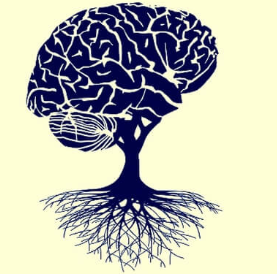 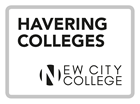 In The Recipe for Success (2009), hundreds of high earners were interviewed and the author identified 10 characteristics to gain success. She termed these as the “tenth graft”, by which she means putting in the hours.A student that does not study outside the classroom = approx. 23 hours per week lesson time. 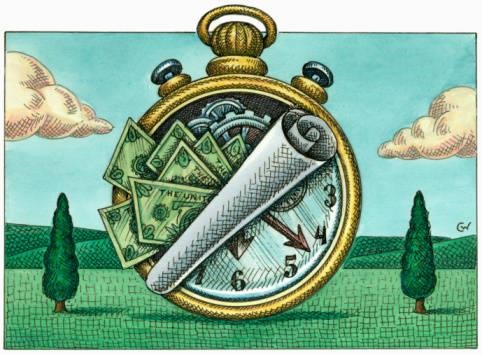 A student that completes all homework in addition to lesson time = 35 hours per weekA 9 a.m. to 5 p.m. job = 40 hours per week The average UK worker = 43 hours per weekTask: What does a working week look like?A forty hour working week:Review your working weekHow many hours are you putting in for your studies? How do you compare to your parents, or to the average UK worker? Plan where you could get some extra hours from.Start the day at:Take a lunch break from/to:Go home atA fifty hour working week:A fifty hour working week:Start the day atTake a lunch break from/toGo home at